                                                                                                                                                                                                                                                                                                                                                                                                                                                                                                                                                                                                                                                                                                                                                                                                                                                                                                                                                                                                                                                                                                                                                                                                                 St Pius X Catholic Parish Heidelberg West acknowledges the Wurundjeri people.Fr Wayne Edwards:  St Pius X Presbytery 419 Waterdale Rd Heidelberg West 3081Tel: 9457 5794   Fax: 9457 1036   Email: heidelbergwest@cam.org.auExodus Community: 273 Liberty Parade Heidelberg West Tel: 9457 7593 School Principal: Barbara Gomez Tel: 9457 3776 Email: bgomez@spxhw.catholic.edu.au_________________________________________________________________________________________________MASS TIMES Sundays  	Saturday Vigil 7pm   Sunday 9am & 11.00am	Exodus Community, 12 Noon in the shed at 273 Liberty Pde, Heidelberg West        Weekdays	9am Tuesday, Wednesday, Thursday, Friday, SaturdayCONFESSIONS & ROSARY    	After 9am Mass on Saturday morningsCHURCH OPEN FOR PRAYER	8.30am – 4pm on school days only  St Pius X Catholic Church Heidelberg West actively works to listen to, empower and protect children, and has zero tolerance for child abuse and neglect. FR TED TEAL WILL BE CELBRATING 11AM MASS NEXT SUNDAY 18 APRILReflection: “The community of believers was of one heart and mind, and no one claimed that any of his possessions was his own...” - ACTS 4:32All that we are and all that we have is a gift from God!  Think of your family, your friends, your life, your talents and your money – these are all gifts from God!  We aren’t really owners of anything, we are merely “stewards” of the gifts God has blessed us with.  We are called to be grateful and generous with all of our gifts for the benefit of others.MARRIAGE ENCOUNTER WEEKEND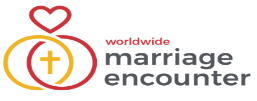 An opportunity to spend a weekend improving your communication. Attend in the comfort of your own home or experience a residential weekend. Come and learn how to keep/rekindle the passion in your relationship and how to keep your love growing! The weekend we offer is based around Catholic values but couples of all faiths are welcome.Next On-line weekend is on 30 April – 2 May 2021.Next Residential weekend is on 21 -23 May 2021.Information/Bookings: Phone Mercy & James 0409 183 676 orEmail: vicbookings@wwme.org.au    Website: wwme.org.auCRAFT CLUB  Fridays 10am – 12.30pm at St Pius X Parish HallThe craft group meet every Friday.  Everyone welcome!CHECK OUT OUR WEBPAGE AT www.pol.org.au/heidelbergwestFOLLOW US ON FACEBOOK! -  St Pius X Catholic Parish NEXT SUNDAY’S READINGS – THIRD SUNDAY OF EASTER Acts 3:13-15, 17-19; 1Jn 2:1-5; Lk 24:35-48VOLUNTEER OPPORTUNITY ASSISTING REFUGEE STUDENTS MERCY CONNECT MELBOURNE – 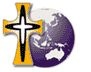 Mercy Works Ltd. is currently recruiting volunteers to support Refugee Students and Asylum Seekers in Primary and Secondary schools across the Melbourne Archdiocese. The volunteer commitment is approximately half a day per week during school terms. Experience working in an educational setting is preferred but not limited to. Please contact Sr. Mary Lewis RSM for an application form and further information.Email: somml@bigpond.com Website: www.mercyworks.org.auMercy Connect Melbourne Tel: 9326 1895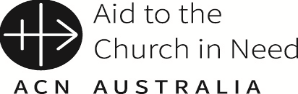 A message from Aid to the Church in Need Australia: In many places religious sisters are the custodians of the faith, but often these communities struggle just to live. Across the course of a year ACN supports more than 18,000 religious sisters in Africa, Asia, Eastern Europe and Latin America. Could you help support a religious sister? Visit www.aidtochurch.org/sistersPrayers for the Sick; Eileen Mangan, Alan Crabbe, Pauline Lambert,Leo Fenech, Ronald Gale, Norma Gale, Frank Cassar, Will Anderson, John PatroniFor the Recently Departed: Josephine Fenech Anniversary of Death: Paolo Lucciantonio, Gerard Shortal St Pius X Parish Child Safety Policy, and Statement of Commitment can be viewed on the Parish noticeboard in the Church foyer.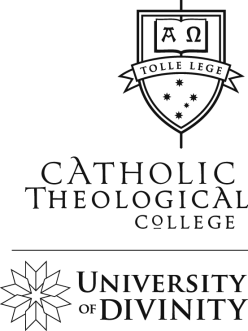 Catholic Theological CollegeNewman and the Nineteenth Century ChurchOnline unit via zoom on 12 Saturday morningsLecturer: Rev. Prof. Austin Cooper OMI AMAudit, Undergraduate and Postgraduate Options availableEnquiries: Dr Rosemary Canavan, Academic DeanT: 9412 3333  E: dean@ctc.edu.au Refer to poster in the Church foyer for course dates